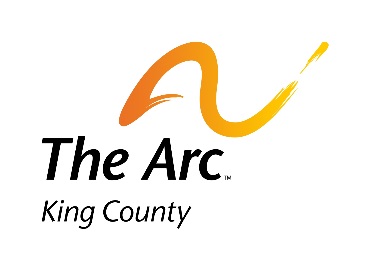 Community Advocacy CoordinatorPosition DescriptionThe Community Advocacy Coordinator helps people practice advocacy through inclusion projects and civic engagement. Part coach and part organizer, this person will work with the Inclusion Academy and King County Parent and Family Coalition to remove barriers to social, economic, and political participation and promote the inclusion of people with intellectual and/or developmental disabilities (I/DD) in all aspects of life.Organizational Reporting RelationshipsDepartment: AdvocacySupervisor: Director of AdvocacyKey relationships: Advocacy team (The Inclusion Academy; the King County Parent and Family Coalition; Investing in Student Potential; and Community Change Champions); Parent to Parent program; and Information & Resource TeamJob SummaryThe successful candidate can develop capacity in others to participate in civics and help foster a community of advocates. This position primarily supports families and allies of people with disabilities. Duties include:Support volunteers working on community projects that promote inclusion and disability equityCoordinate and support advocacy opportunities, such town halls, letter campaigns, public deliberation forums, or other events that facilitate civic engagement or help people develop relationships with community leadersInvite speakers to inform the I/DD community about important issues and facilitate discussions Teach people about the legislative process and how they can inform public policyConnect people with coalitions working on 0-3 supports, childcare, education, housing, and healthcare to build awareness of how people with I/DD and their families experience those servicesHelp nurture sense of community among program participants Essential FunctionsMentor and nurture leadership in othersModel and teach advocacy skillsTeach the basics of local, state, and federal government and ways to participate in public policyLearn about public policy issues that affect people with I/DD and share with othersCommunicate in a timely and thoughtful manner with program participants, community members, and civic leadersSupport the agency’s efforts to undo ableism and institutional racism, build cultural competence, and serve an increasingly diverse populationComplete data entry and event documentationEvaluate activities for effectiveness and regularly consult with supervisorCollaborate across teams and participate in staff eventsBe flexible and courteous with clients and community leadersQualificationsAny combination of education, experience and measurable performance that demonstrates the capability to perform the duties of this position. Minimum qualifications:Experience as an advocate and familiarity with legislative processes Demonstrated ability in written and spoken communication and interpersonal skillsExperience facilitating discussions and general knowledge of disability issues Competency with Microsoft Office products, social media platforms, database systemsPreferred qualifications: Experience supporting parent engagement Experience supporting people with I/DD and their familiesExperience with Washington state legislative system and ability to navigate state online resources to find dataFamiliarity with systems that people with I/DD interact with, primarily 0-3 supports; early learning; K-12; Medicaid long-term supports; housingThe ideal candidate will have at least 1 to 3 years’ experience as a community organizer or in advocacy support and have an affiliation with disability. Parents are encouraged to apply, as are individuals who experience disability. We welcome and value volunteer/unpaid experience. Physical and Other RequirementsAbility to learn and implement State of Washington Mandatory Reporting requirementsDemonstrated ability to work effectively with individuals of diverse economic, ethnic, and social backgroundsAbility to pass a criminal background checkAbility to maintain prolonged attention and typing in an open office environmentStrength sufficient to carry boxes of materials and display boards to external locationsAbility to work flexible hours and days. Occasional evening and weekend work will be required.During social distancing, ability to telecommute using Zoom or similar platforms. Once restrictions are lifted, ability to travel to our Seattle office and to community locations. Salary / BenefitsHourly pay $20; 32 hours a week, with benefits. Some evening and weekend work required. This is a one-year position and may be extended if funding allows. Under COVID-19 restrictions, we are working remotely. In typical circumstances, advocacy team members mix at-home, in-community, and in-office work. We will consider applicants interested in working fewer hours. To ApplyCandidates must submit a resume and cover letter explaining their relationship to and interest in disability equity and experience as an advocate. Applications without cover letter will not be considered. Individuals with disabilities, and parents and family members of people with I/DD are encouraged to apply. Submit applications (resume and cover letter) to: Ramona Hattendorf, rhattendorf@arcofkingcounty.orgUpdated August 2020